出口舱单服务费在线支付操作指南（华港船代）亿通航运结算系统签约开户（已有ecs账号的老用户无需重新开户）开户申请材料：《新用户开户申请表》（word版本发送至jjhuang@easipass.com）《用户开票信息收集表》（word版本发送至jjhuang@easipass.com）《航运费用电子结算系统服务协议（新版）》（船代进口换单费结算业务和其他航运费用结算业务）注：请至亿通云平台下载上述材料（http://cloud.easipass.com 航运金融-航运结算系统-详细介绍-开户流程）协议请用彩色打印一份，企业代表务必签字，加盖公章邮寄亿通；银行电子户注册激活步骤一开户完成后，在亿通云平台（http://cloud.easipass.com）航运金融——航运费用结算——详细介绍——开户流程，第二步“银行电子户注册激活”，点击“银行电子户开户系统”。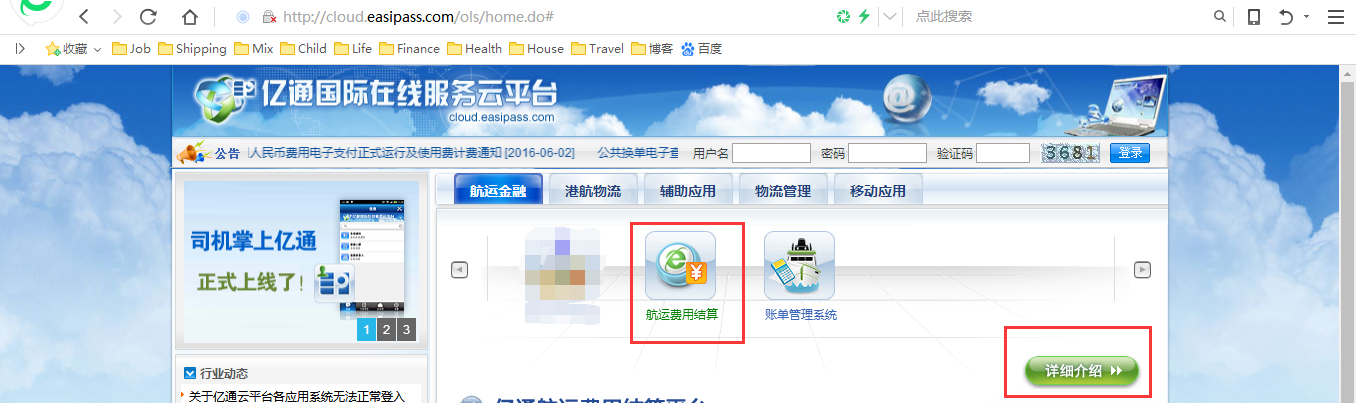 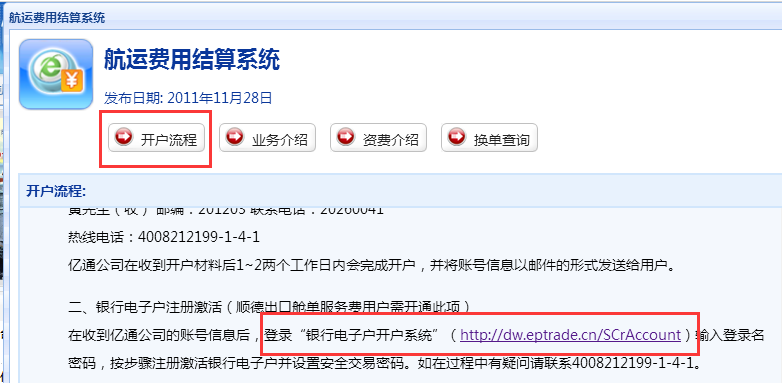 2、输入用户名、密码进入“银行电子户开户系统”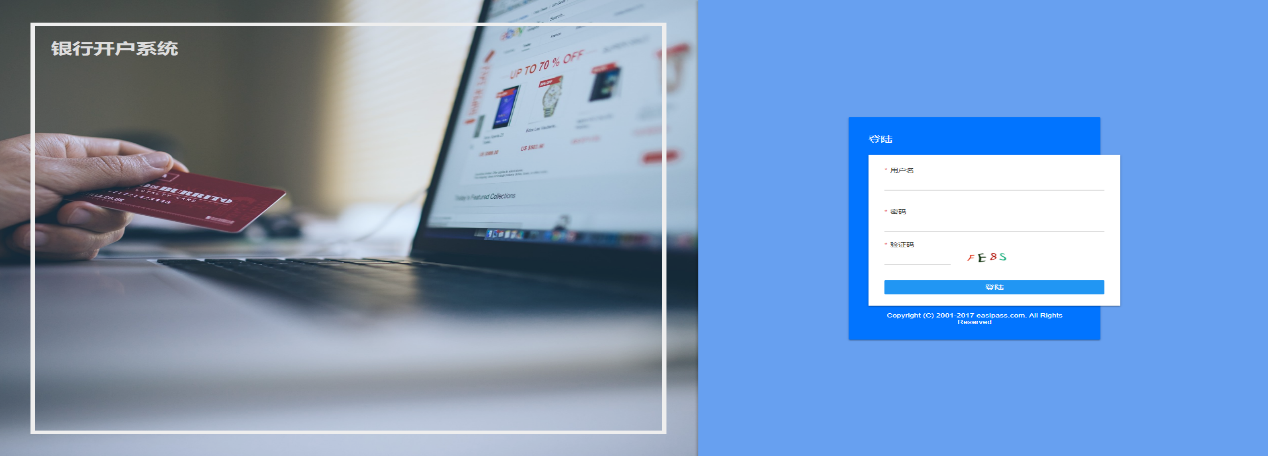 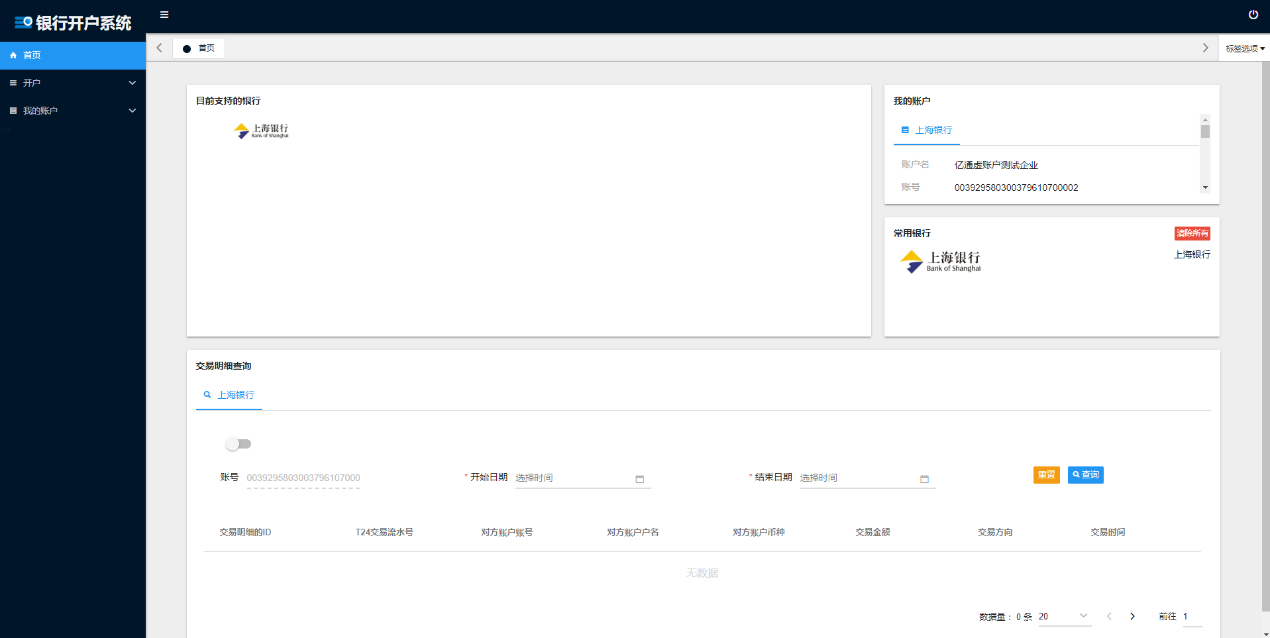 3、填写开户信息（星号必填）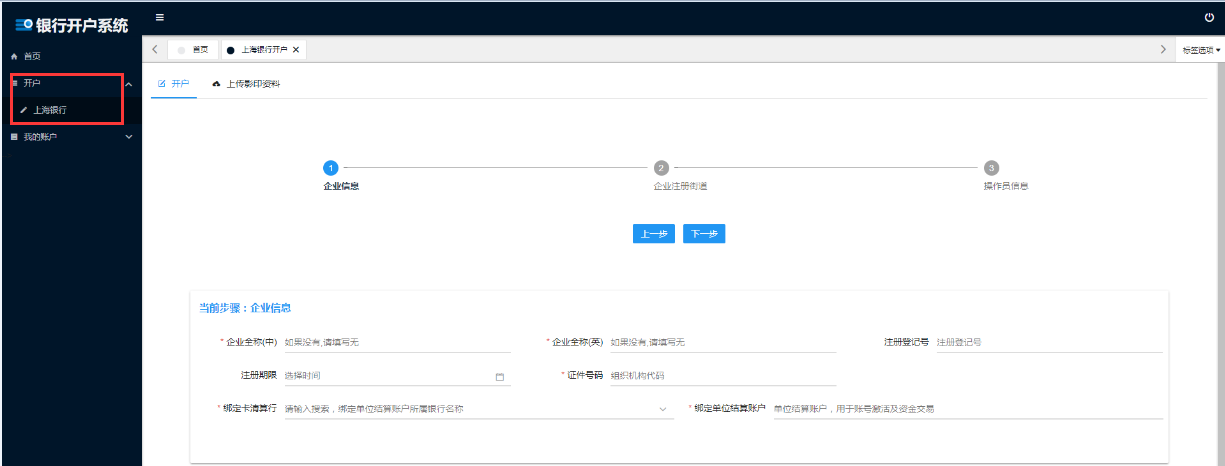 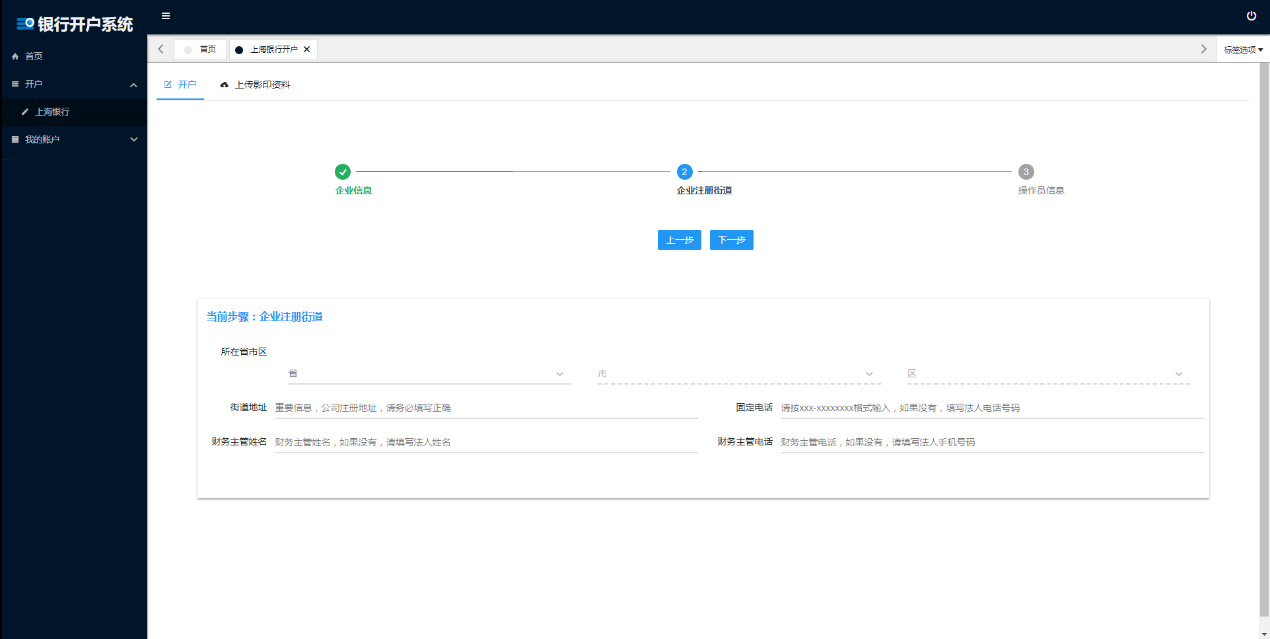 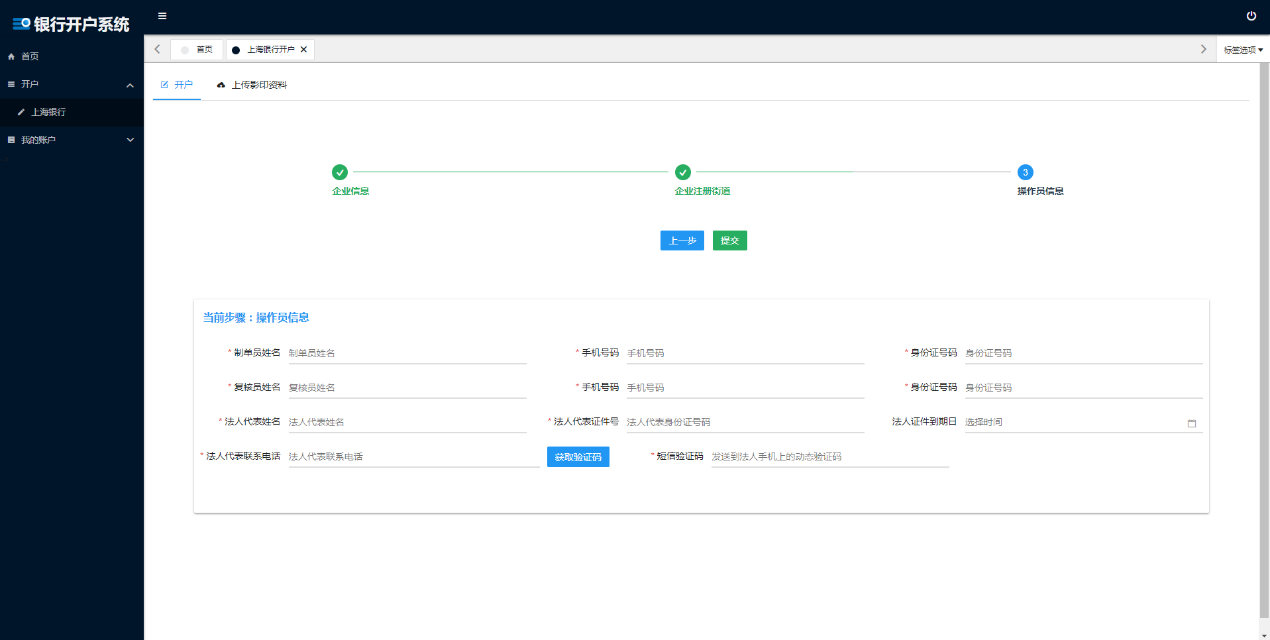 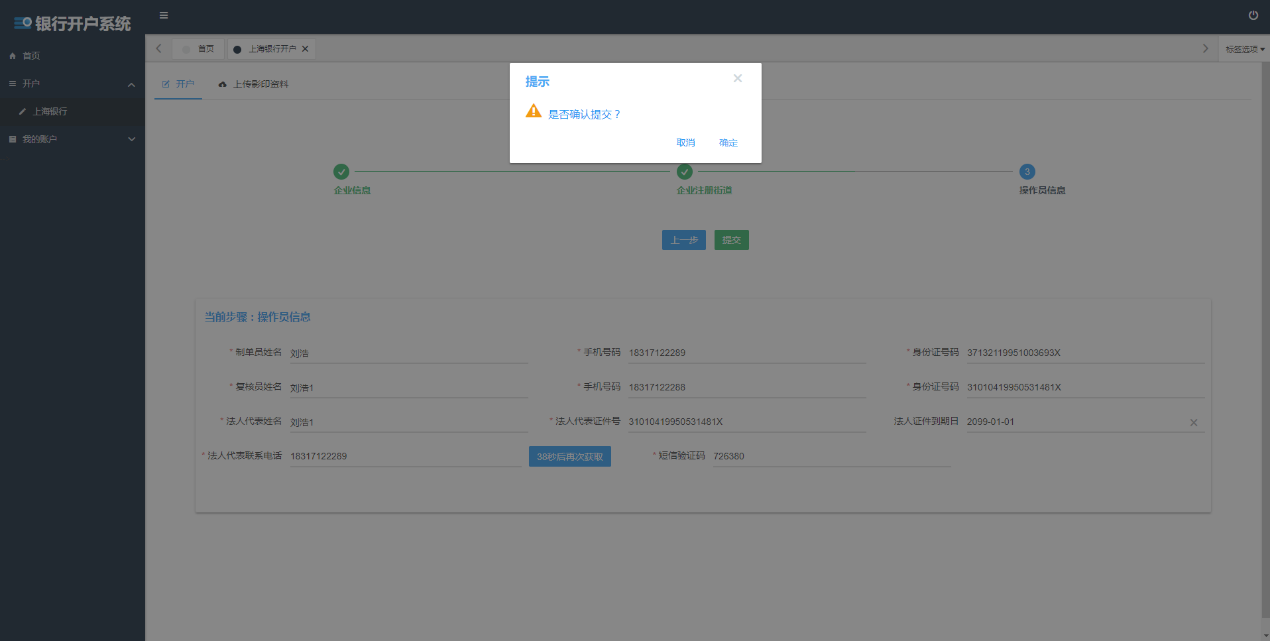 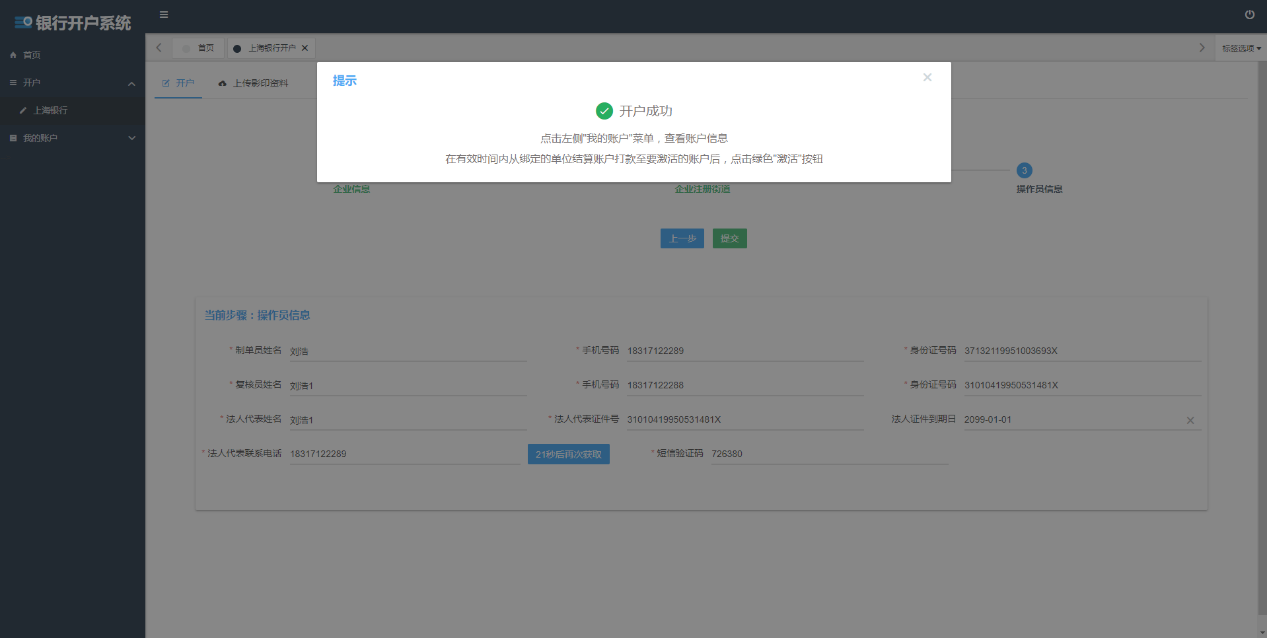 4、电子户打款激活。（使用绑定卡，按照系统提示的金额，网银转账至电子户。收方名称为企业自身，收方账号为电子户账号，收方开户行为“上海银行股份有限公司总行”或者“上海银行股份有限公司静安支行”）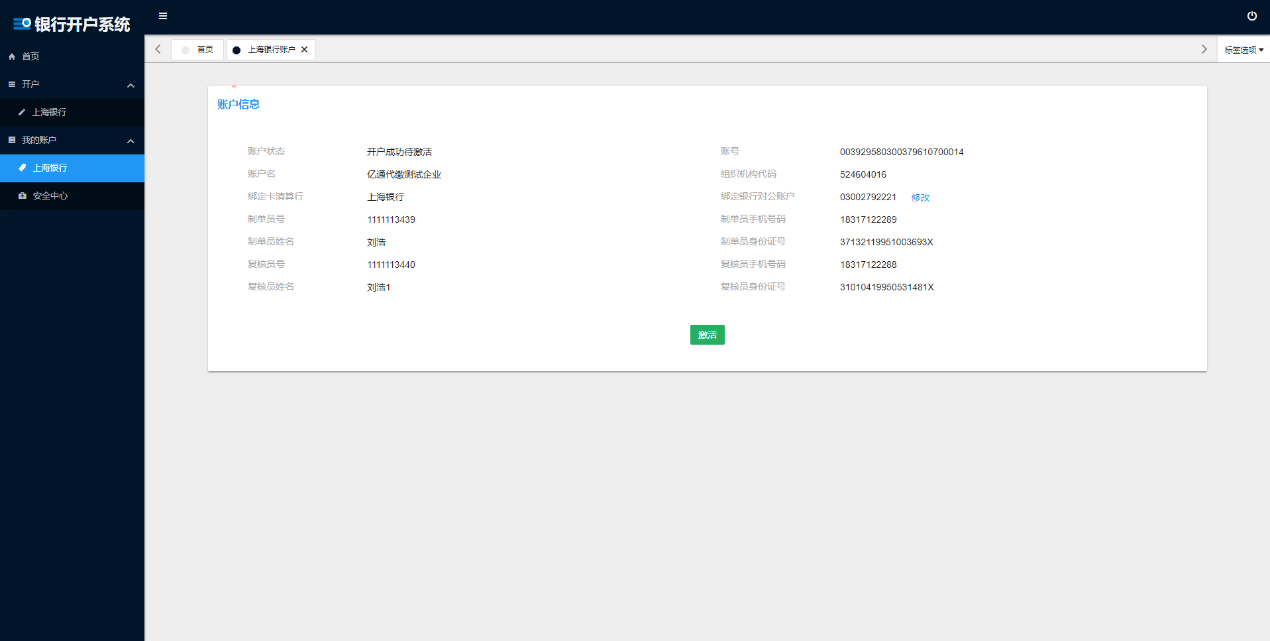 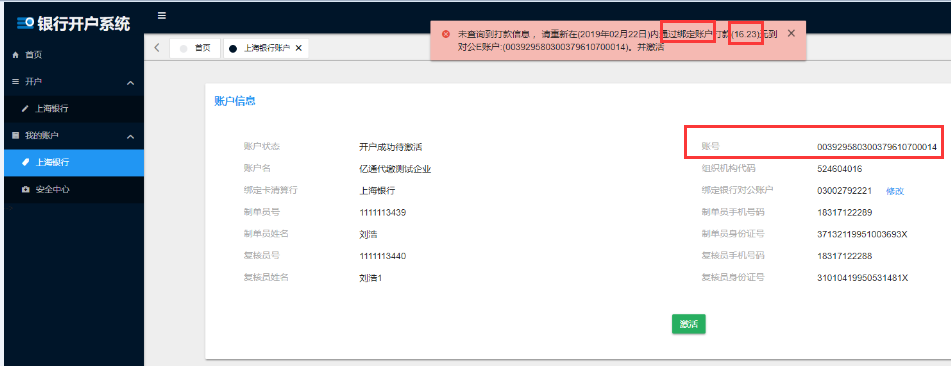 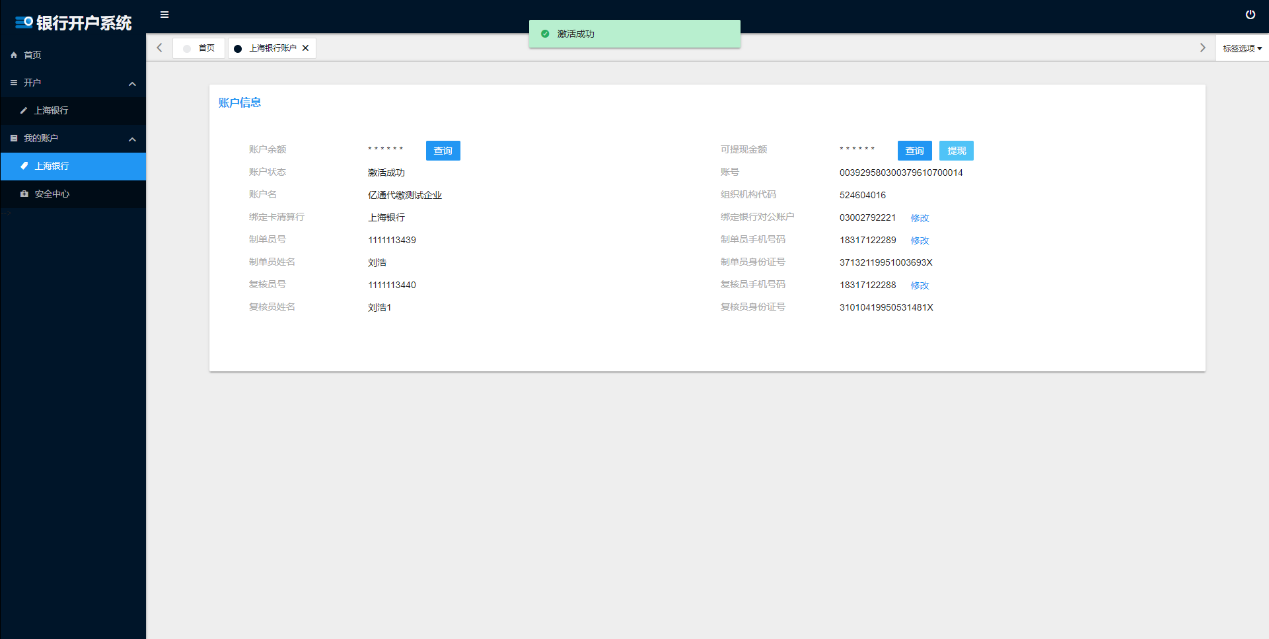 4、“安全中心”设置支付密码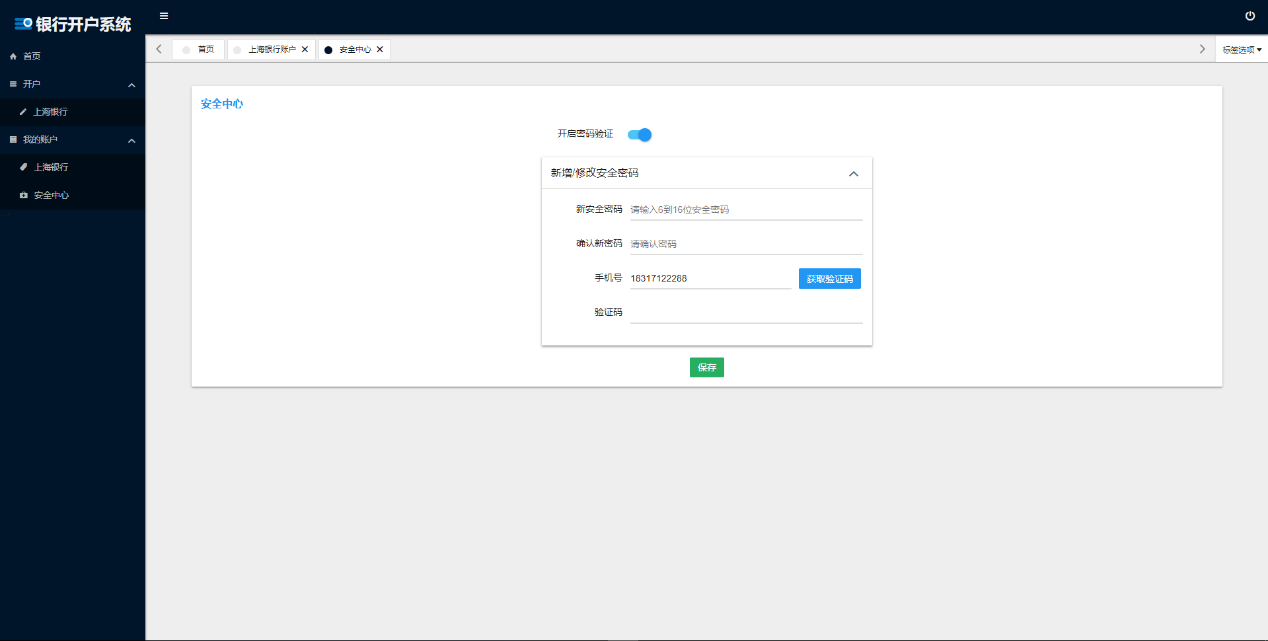 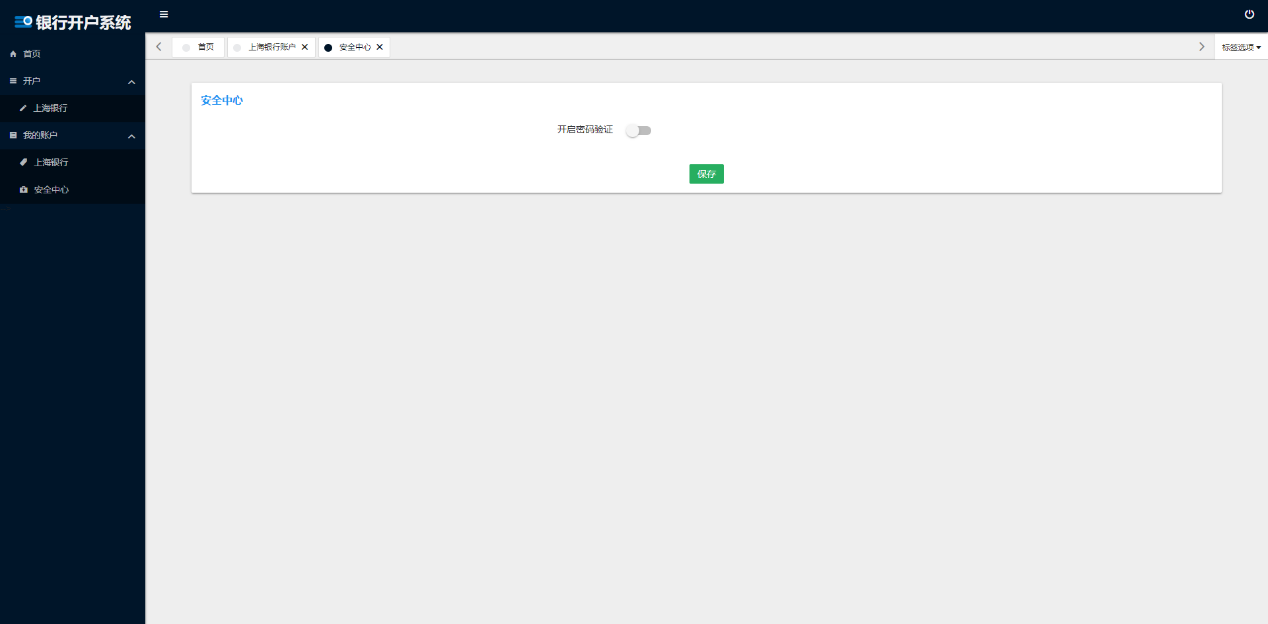 电子户充值付款方通过线下方式向步骤二已激活的上海银行电子户充值。收方名称为企业自身，收方开户行为“上海银行股份有限公司总行” 或者“上海银行股份有限公司静安支行”，收方账号为电子户账号，电子户的账号信息在“我的账户-上海银行”处查看。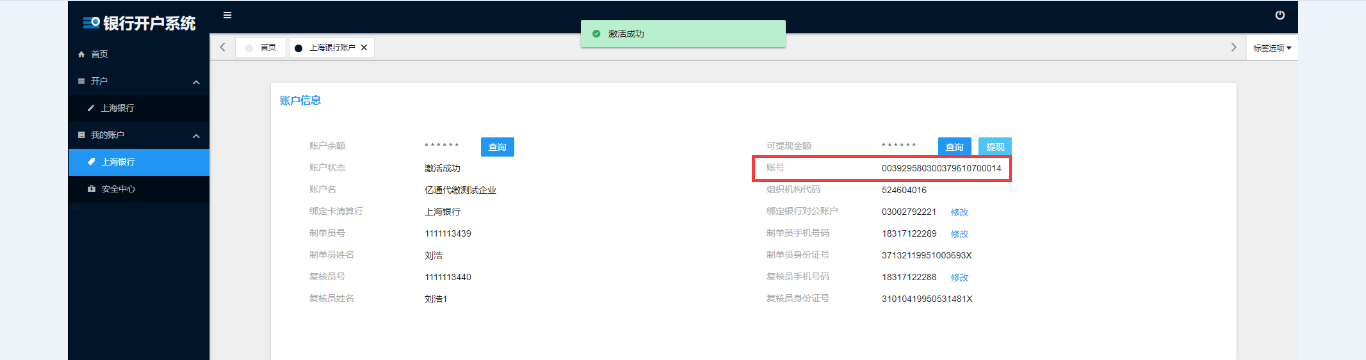 业务费用支付付款方在华港网上营业厅——我的预配舱单，选择“亿通支付”发起支付交易。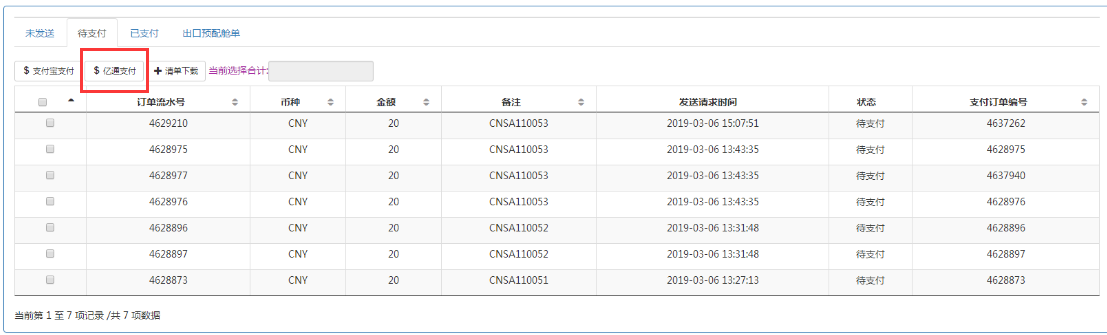 登录亿通航运结算系统。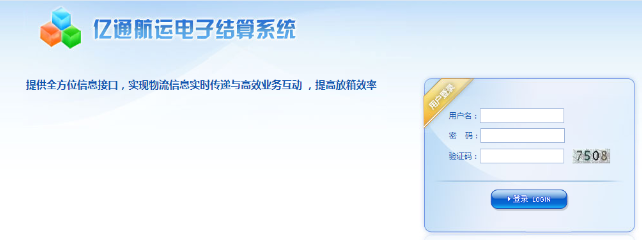 3、选择上海银行通道。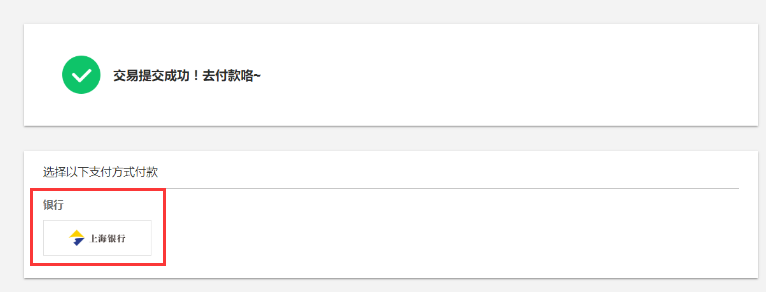 4、输入预设的支付密码支付。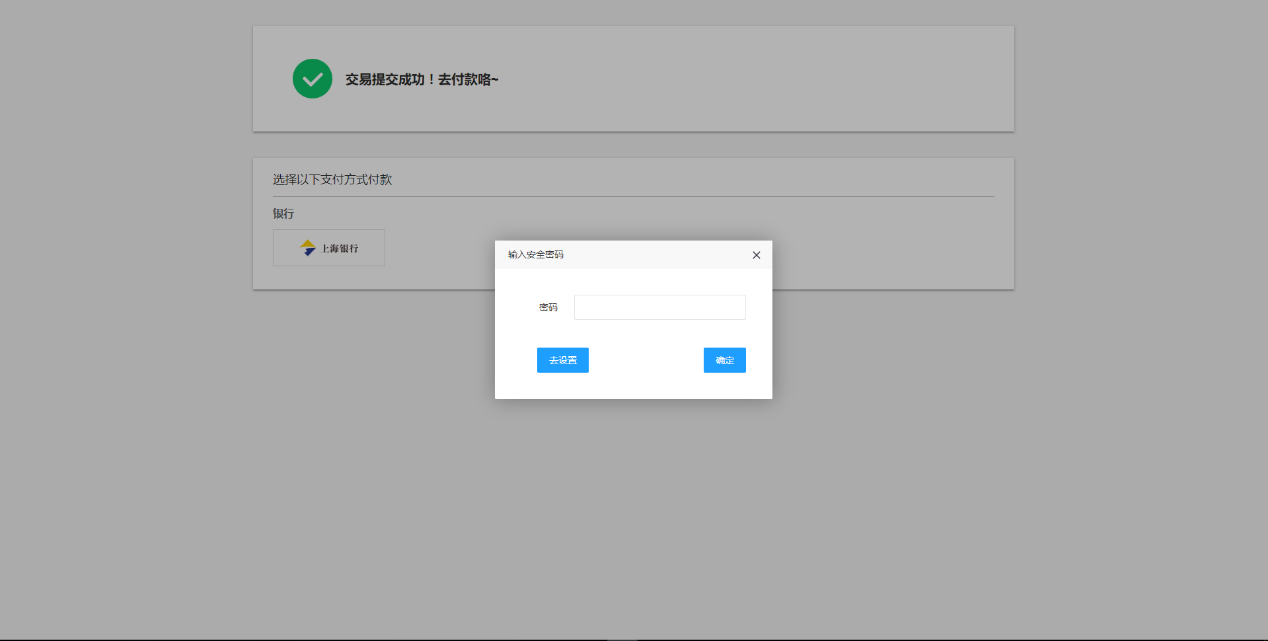 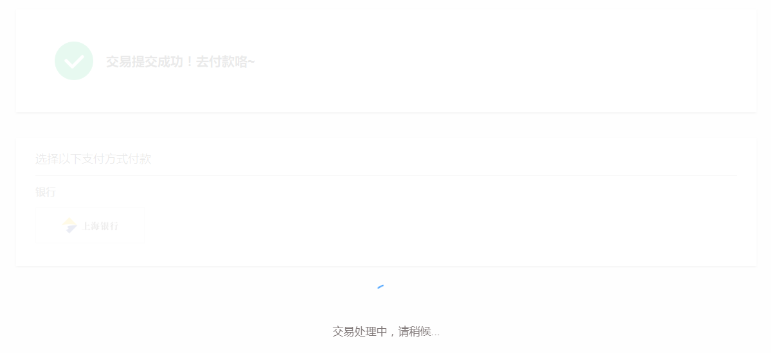 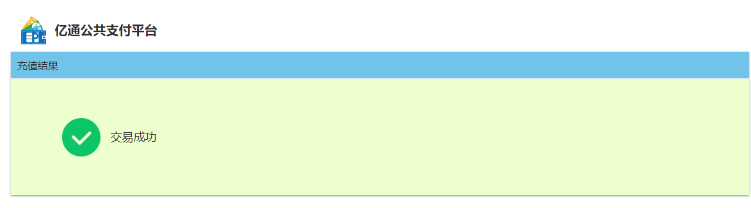 如果电子户中的余额小于支付金额，系统提示支付失败。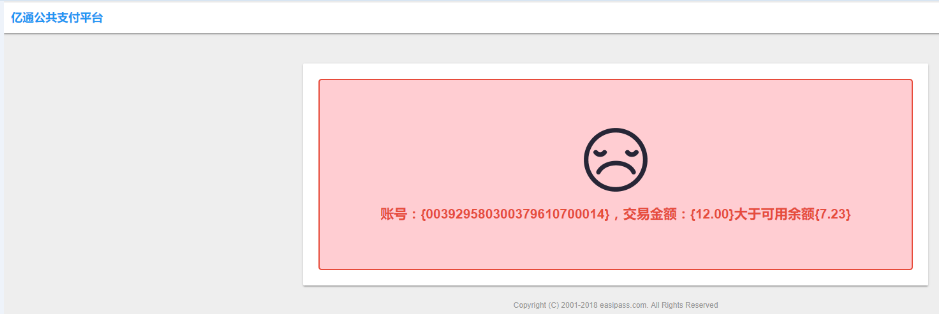 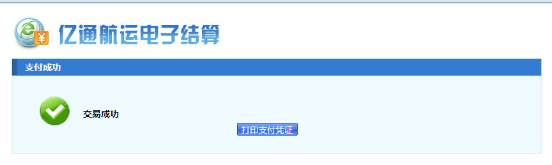 